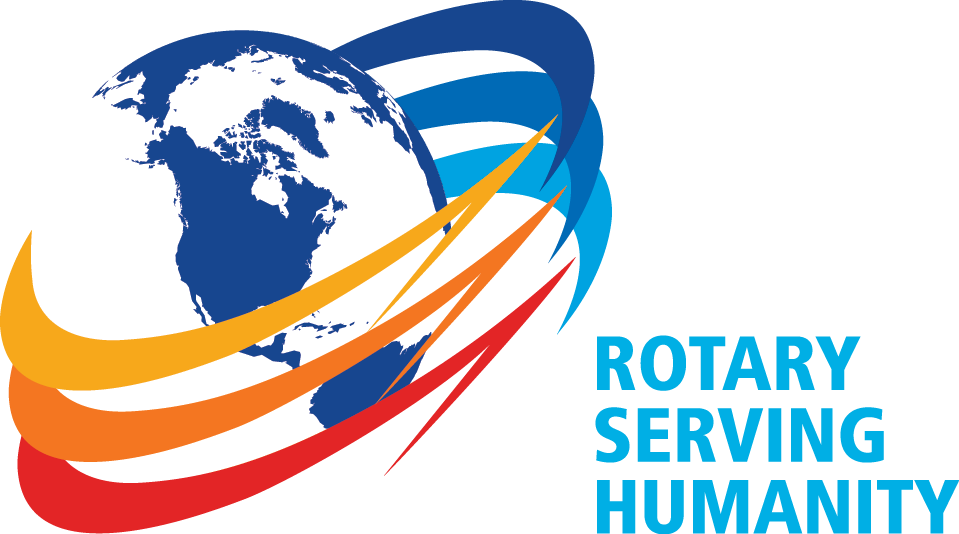 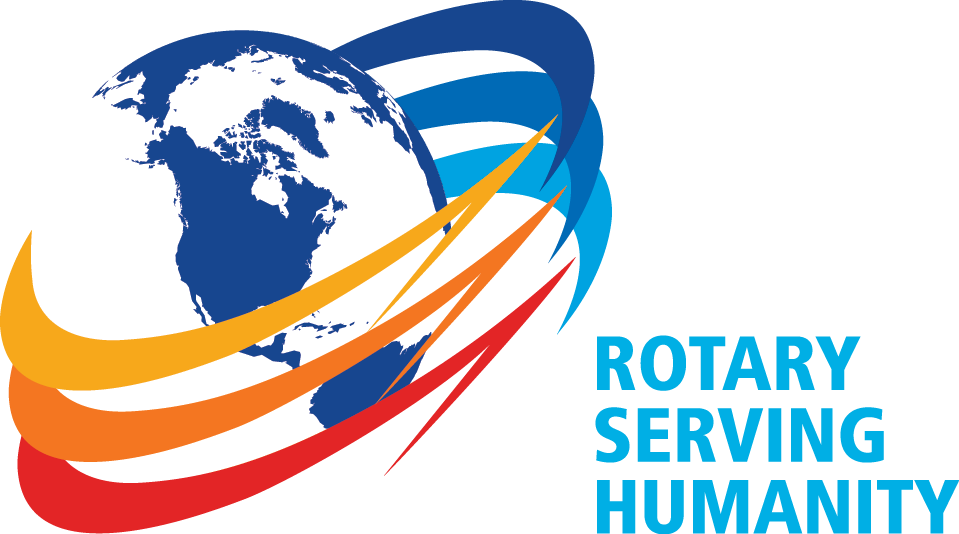 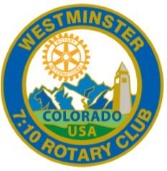  … on Wednesday,, you missed a productive meeting hosted by our own Caitlin Duncan, who, as Chair of the Thanksgiving Basket food drive, led Rotary members in a food assembly project. The boxes will be distributed to deserving families in our community.  President Barbara opened the meeting at 7:10 a.m.  Betsy our Family of Rotary Rotarian, led us in the Pledge.  presented a very meaningful and thankful invocation. President Barbara, being on top of things, then jumped right in and introduced our very efficient Secretary, Ryan Holocher, who introduced from Interact, Brooke, Ivan, Coleridge, Jessica, and Ally; from YRYLA, Christy and Danielle.      President’s Announcements: Barbara introduced the visiting Interact students from Mtn. Range Interact Club. These kids stayed and helped fill Thanksgiving boxes. Barbara reminded us of the Club Board meeting tomorrow. There will be NO Club Meeting next Wednesday due to the Thanksgiving holiday. Barbara asked us to please respond to the E-vite recently sent for the Holiday party at the Stratford’s home on December 3rd. Other Announcements:John updated us about dictionaries. We still need more folks to sign up. Call John if you can’t remember what school you signed up to do. Jerry told us that the arrangements for the Open World program is set for June, 2017. Mark Harris reminded us that there is a Roast meeting two weeks from today., our Sgt. at Arms this week, made some sizable extractions from the very energetic Rotarians who actually attended the meeting. Don’t forget, you can makeup missed meetings at any of the Rotary Clubs in our area.  Get the app, Rotary Club Locator, for your smart phone. You will find clubs you can attend located all over the world.Betsy was extolled by President Barbara who thanked her for being an important member of the 7:10 Rotary Club and who has shown us the Service Above Self motto. Her prolific profile as the Family of Rotary Rotarian can be found on the front page of the Bemis award winning, Frameable, Ineluctable, EarlyWord newsletter which was profusely available on all of the tables in its elegant 11x17" format. It can also be found on the 7:10 web site at: www.westminster710rotary.org/newsletter.cfm.President Barbara presented our next Rotary member who answered the question, Why I’m A Rotarian.  gave a moving talk about what Rotary means to her.                                                                                  Joe T. had a Thought for the Day. We closed the meeting right on time with a rousing rending of The Four Way Test. Yours in Rotary Service, Loren